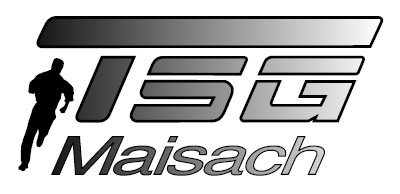 Turn- und Sportgemeinschaft Maisach e.V.☼  Turnabteilung  ☼   Freizeit- und Seniorensport   ☼   Volleyball☼  Gesundheitssport  ☼  Kraft & Fitness ☼ Tischfußball 	!!!SCHNUPPERANGEBOT!!!	   Qi GongVertreten durch den 1. VorstandBernd StadlerAlpenrosenstr. 2282216 MaisachTelefon: 08141-2285188Email:   Info@tsgmaisach.deInternet: www.tsgmaisach.deKurs-Nummer:16-06-baus unserem Kursprogramm 2016Kursbeschreibung:Qi (=Lebensenergie, Vitalität) - Gong (=nachhaltiges Üben) ist ein traditionelles chinesisches Bewegungs-, Konzentrations- und Meditationssystem zur Erhaltung der Gesundheit, sowie Pflege und Förderung der Lebenskraft. Qi Gong wirkt harmonisierend auf den ganzen Körper und bringt den Geist zur Ruhe. Die ruhigen, fließenden Übungen eignen sich zum Stressabbau, zur Steigerung der Beweglichkeit und des allgemeinen Wohlbefinden. Sie verfeinern die Selbstwahrnehmung und das Gespür für die psychische Befindlichkeit. Die vielfältigen Bewegungsabläufe werden im Stehen, Sitzen oder Liegen ausgeführt, ergänzt durch mentale Übungen aus dem stillen Qi Gong.
Teilnehmerkreis:Alle Altersgruppen Teilnehmeranzahl:Mind. 8 Personen, max. 17 PersonenTerminKursdauer:Donnerstags  10:15– 11:15 Uhr6 x 60 Minuten16.06. – 21.07.2016   Kurs-Ort:Vereinsheim TSG Maisach, Am Strasserwinkel 3  GymnastikraumKursgebühr:    20,- €   (für Mitglieder der TSG Maisach 15,00 €)
Kursleitung          Petra Pagel   (Qi Gong Übungsleiter und Fitnesstrainerin)Weitere Infos:Johanna Loewe (08141/95231),  (08141/94302)